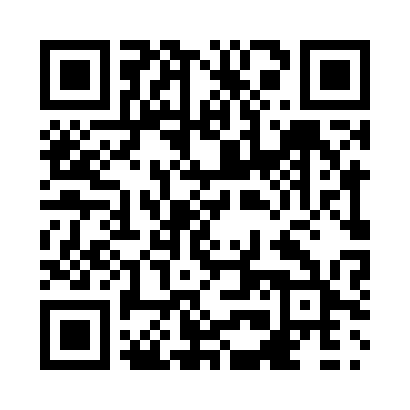 Prayer times for Gros-Morne, Quebec, CanadaMon 1 Jul 2024 - Wed 31 Jul 2024High Latitude Method: Angle Based RulePrayer Calculation Method: Islamic Society of North AmericaAsar Calculation Method: HanafiPrayer times provided by https://www.salahtimes.comDateDayFajrSunriseDhuhrAsrMaghribIsha1Mon2:244:2112:265:578:3110:282Tue2:244:2212:265:578:3110:283Wed2:254:2312:275:578:3010:284Thu2:254:2312:275:578:3010:285Fri2:264:2412:275:578:2910:286Sat2:264:2512:275:578:2910:287Sun2:264:2612:275:568:2810:288Mon2:274:2712:275:568:2810:279Tue2:284:2812:285:568:2710:2710Wed2:284:2912:285:558:2610:2711Thu2:294:3012:285:558:2610:2712Fri2:294:3112:285:558:2510:2613Sat2:304:3212:285:548:2410:2614Sun2:304:3312:285:548:2310:2615Mon2:314:3412:285:548:2210:2516Tue2:314:3512:285:538:2110:2517Wed2:324:3612:285:538:2010:2418Thu2:334:3712:295:528:1910:2419Fri2:334:3812:295:518:1810:2320Sat2:344:4012:295:518:1710:2321Sun2:354:4112:295:508:1610:2222Mon2:374:4212:295:508:1510:1923Tue2:394:4312:295:498:1410:1724Wed2:414:4412:295:488:1210:1525Thu2:444:4612:295:478:1110:1326Fri2:464:4712:295:478:1010:1027Sat2:484:4812:295:468:0810:0828Sun2:514:5012:295:458:0710:0629Mon2:534:5112:295:448:0610:0330Tue2:554:5212:295:438:0410:0131Wed2:574:5412:295:428:039:58